Woodland S.T.E.A.M. Integrated Plan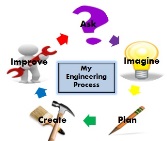 Woodland S.T.E.A.M. Integrated PlanGrade Level: 5thTime Frame:  3 weeksAsk:  How can we use our knowledge of electrical circuits to protect our snacks by building a security system?Ask:  How can we use our knowledge of electrical circuits to protect our snacks by building a security system?Focus Standards (all standards have been put into document yet, but are implemented throughout the unit)Math:5MD. C.3 Recognize volume as an attribute of a solid figure and understand concepts of volume measurement.5.MD.C.5b Apply the formula V=l x w x h and V= b x h to find the base of a rectangular prism.5.MD.A.1 Convert among different sized standard measurement units within a given measurement (convert cm to M.)Science:S5P3. Students will investigate the electricity, magnetism, and their relationship. a. Investigate static electricity.b. Determine the necessary components for completing an electric circuit. c. Investigate common materials to determine if they are insulators or conductors of electricity. d. Compare a bar magnet to an electromagnet.ELA: ELAGSE5RI1 Quote accurately from a text when explaining what the text says explicitly and when drawing inferences from the text. ELAGSE5RI2 Determine two or more main ideas of a text and explain how they are supported by key details.ELAGSE5RI5 Compare and contrast the overall structure (e.g., chronology, comparison, cause/effect, problem/solution) of events, ideas, concepts, or information in two or more texts. ELAGSE5RI6 Analyze multiple accounts of the same event or topic, noting important similarities and differences in the point of view they represent. ELAGSE5SL4 Report on a topic or text or present an opinion, sequencing ideas logically and using appropriate facts and relevant, descriptive details to support main ideas or themes; speak clearly at an understandable pace. ELAGSE5SL5 Include multimedia components (e.g., graphics, sound) and visual displays in presentations when appropriate to enhance the development of main ideas or themes. ELAGSE5SL6 Adapt speech to a variety of contexts and tasks, using formal English when appropriate to the task and situation. (See grade 5 Language Standards 1 and 3 for specific expectations.) Social Studies:SS5E1 The student will use the basic economic concepts of trade, opportunity cost, specialization, voluntary exchange, productivity, and price incentives to illustrate historical events. a. Describe opportunity costs and their relationship to decision-making across time. b. Explain how price incentives affect people’s behavior and choices. f. Give examples of technological advancements and their impact on business productivity during the continuing development of the United States.SS5E3 The student will describe how consumers and businesses interact in the U. S. economy. a. Describe how competition, markets, and prices influence people’s behavior. c. Describe how entrepreneurs take risks to develop new goods and services to start a business. SS5E4 The student will identify the elements of a personal budget and explain why personal spending and saving decisions are important.Focus Standards (all standards have been put into document yet, but are implemented throughout the unit)Math:5MD. C.3 Recognize volume as an attribute of a solid figure and understand concepts of volume measurement.5.MD.C.5b Apply the formula V=l x w x h and V= b x h to find the base of a rectangular prism.5.MD.A.1 Convert among different sized standard measurement units within a given measurement (convert cm to M.)Science:S5P3. Students will investigate the electricity, magnetism, and their relationship. a. Investigate static electricity.b. Determine the necessary components for completing an electric circuit. c. Investigate common materials to determine if they are insulators or conductors of electricity. d. Compare a bar magnet to an electromagnet.ELA: ELAGSE5RI1 Quote accurately from a text when explaining what the text says explicitly and when drawing inferences from the text. ELAGSE5RI2 Determine two or more main ideas of a text and explain how they are supported by key details.ELAGSE5RI5 Compare and contrast the overall structure (e.g., chronology, comparison, cause/effect, problem/solution) of events, ideas, concepts, or information in two or more texts. ELAGSE5RI6 Analyze multiple accounts of the same event or topic, noting important similarities and differences in the point of view they represent. ELAGSE5SL4 Report on a topic or text or present an opinion, sequencing ideas logically and using appropriate facts and relevant, descriptive details to support main ideas or themes; speak clearly at an understandable pace. ELAGSE5SL5 Include multimedia components (e.g., graphics, sound) and visual displays in presentations when appropriate to enhance the development of main ideas or themes. ELAGSE5SL6 Adapt speech to a variety of contexts and tasks, using formal English when appropriate to the task and situation. (See grade 5 Language Standards 1 and 3 for specific expectations.) Social Studies:SS5E1 The student will use the basic economic concepts of trade, opportunity cost, specialization, voluntary exchange, productivity, and price incentives to illustrate historical events. a. Describe opportunity costs and their relationship to decision-making across time. b. Explain how price incentives affect people’s behavior and choices. f. Give examples of technological advancements and their impact on business productivity during the continuing development of the United States.SS5E3 The student will describe how consumers and businesses interact in the U. S. economy. a. Describe how competition, markets, and prices influence people’s behavior. c. Describe how entrepreneurs take risks to develop new goods and services to start a business. SS5E4 The student will identify the elements of a personal budget and explain why personal spending and saving decisions are important.Essential Question(s)How are static and current electricity the same?  How are they different?How does electricity work in the world around me?What are vocabulary words I need to understand to help me build a circuit?How is an electromagnet like a magnet?  How is it different?Why are insulators important in a circuit?  Why are conductors important in a circuit?How will what you learned today help you complete the STEAM challenge?  What new understandings do you have about electrical circuits?How do we plan and write a commercial that will persuade customers to buy our alarm?How does competition, markets and price influence people’s behavior? Key Vocabulary TermsElectricityStatic electricityAtoms, protons, neutrons, electronsInsulator/conductorClosed CircuitParallel CircuitSwitchSchematicCurrent ElectricityElectromagnetMarketPriceOpportunity costPrice incentivesTechnology NeededStatic Powerpoint/flipchartElectricity powerpointInsulator/Conductor powerpointYoutube videos (listed in plans)iPads for research and presentationSupplies NeededPlastic rulersPaperBalloonsnewspapersTeaching the TargetPlan:Humanities Connection:Essential Questions:How does competition, markets and price influence people’s behavior?How do we plan and write an infomercial that will sell our product?How does analyzing infomercials help us design our own infomercial?Humanities Task: Produce an infomercial to sell your product to consumers who want an alarm to protect their snack.  Day 1Students will view the Shamwow infomercial. While viewing it, kids will have the transcript. Pause the clip to analyze it for the following components: What are the facts you see? Are they true?What are the opinions presented?What and how is the data presented?Who is their audience?What is the price point? What is their claim?Which words are the strongest?Were there counterclaims?Is this infomercial successful or not? Evidence…Analyze the second infomercial: Rejuvenique   *Stop at 1 minute 20 secondsUse the same handout to review the infomercial.After completing the second infomercial ask: Why is one argument stronger? why?Groups will write a script for their product.Provide the students with the reviews from Amazon and the data of the products. Analyze and code the firsthand accounts of the products Shamwow and Rejuvenique. Include the FDA article on Rejuvenique. Turn and Talk …. Day 2Is there a demand/need for this product?  Who? What arguments will you use for this market?Ask: How do we write a script for an infomercial to obtain maximize sales?  First, analyze your product. The next step will be to write the script for the infomercial.Who is my audience?What is your claim?What is the price point?Select strong verbs/adjectivesThree reasons why your alarm is better than the othersAddress the counterclaimMembers look at the data you have on your product to set the price. What can your market afford? Price must be set based on supply, demand and income of your customers.What supplies were used?What is the cost of each material? How many of each did you use? What price will you set? You need to make a profit.  Mark it up 10% for the profit margin.Groups write the script and design the product logo.Day 3Students use I- Pads to shoot their infomercial on the “Green Screen.”Day 4“Shark Tank Screening” Show the clip from the show Shark Tank.Students watch the infomercials with a rubric while viewing all the infomercials. After viewing all of them, choose the product you will endorse. You will explain why you chose that product.Teaching the TargetPlan:Humanities Connection:Essential Questions:How does competition, markets and price influence people’s behavior?How do we plan and write an infomercial that will sell our product?How does analyzing infomercials help us design our own infomercial?Humanities Task: Produce an infomercial to sell your product to consumers who want an alarm to protect their snack.  Day 1Students will view the Shamwow infomercial. While viewing it, kids will have the transcript. Pause the clip to analyze it for the following components: What are the facts you see? Are they true?What are the opinions presented?What and how is the data presented?Who is their audience?What is the price point? What is their claim?Which words are the strongest?Were there counterclaims?Is this infomercial successful or not? Evidence…Analyze the second infomercial: Rejuvenique   *Stop at 1 minute 20 secondsUse the same handout to review the infomercial.After completing the second infomercial ask: Why is one argument stronger? why?Groups will write a script for their product.Provide the students with the reviews from Amazon and the data of the products. Analyze and code the firsthand accounts of the products Shamwow and Rejuvenique. Include the FDA article on Rejuvenique. Turn and Talk …. Day 2Is there a demand/need for this product?  Who? What arguments will you use for this market?Ask: How do we write a script for an infomercial to obtain maximize sales?  First, analyze your product. The next step will be to write the script for the infomercial.Who is my audience?What is your claim?What is the price point?Select strong verbs/adjectivesThree reasons why your alarm is better than the othersAddress the counterclaimMembers look at the data you have on your product to set the price. What can your market afford? Price must be set based on supply, demand and income of your customers.What supplies were used?What is the cost of each material? How many of each did you use? What price will you set? You need to make a profit.  Mark it up 10% for the profit margin.Groups write the script and design the product logo.Day 3Students use I- Pads to shoot their infomercial on the “Green Screen.”Day 4“Shark Tank Screening” Show the clip from the show Shark Tank.Students watch the infomercials with a rubric while viewing all the infomercials. After viewing all of them, choose the product you will endorse. You will explain why you chose that product.Assessment:  Teacher created rubric for students to self-assess final designs.Assessment:  Teacher created rubric for students to self-assess final designs.Career Connection:  GA Power, Alarm company (ADT), Police officer, Electrician, marketing, advertisingCareer Connection:  GA Power, Alarm company (ADT), Police officer, Electrician, marketing, advertising